Přišlo jaroPřišlo jaro se sluníčkem,zem otvírá zlatým klíčkem.Všechno se raduje, zpívá a notuje, jaro vítá.První roste sněženka, malá bílá květinka.Druhý zase petrklíček, nese s sebou zlatý klíček.Fialinka voňavá hezkou vůni rozdává.Pampeliška střapatá, celá je jak ze zlata.O čem je básnička: Přišlo jaro?Vysvětli si s rodiči význam slov: petrklíč x klíč Které jarní květiny zazněly v básničce?Vytleskej si slabiky jarní květiny: PETRKLÍČ, pojmenuj první a poslední hlásku ve slověJaké znáš další jarní květiny?Květiny jsou poslem jara. Všímej si jejich barev, vůně, jak jsou vysoké.Tip: 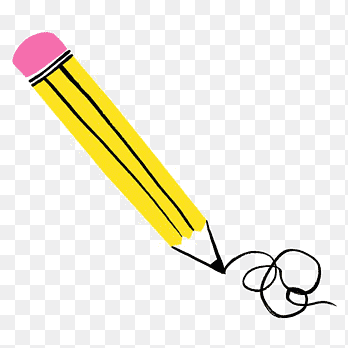 Zopakuj si, jaký je rozdíl mezi slovem klíč x petrklíčVyrob si z papíru klíč, se kterým odemykáme a zamykáme dveře. Myslíš, že jsou všechny klíče stejné? Prozkoumej to Umíš odemnkout a zamknout? Vyzkoušej to a popros rodiče o pomoc.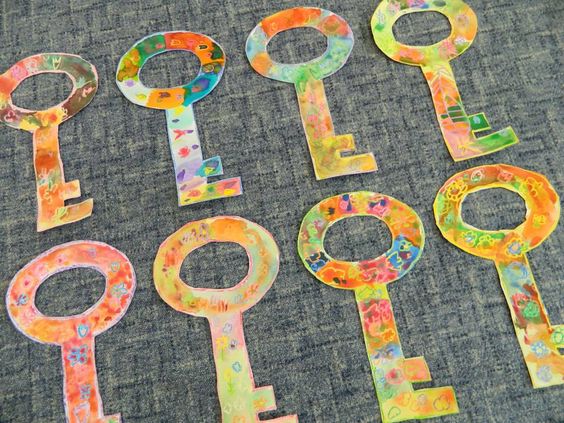 Vybarvi si obrázek Petrklíče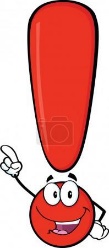 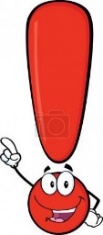 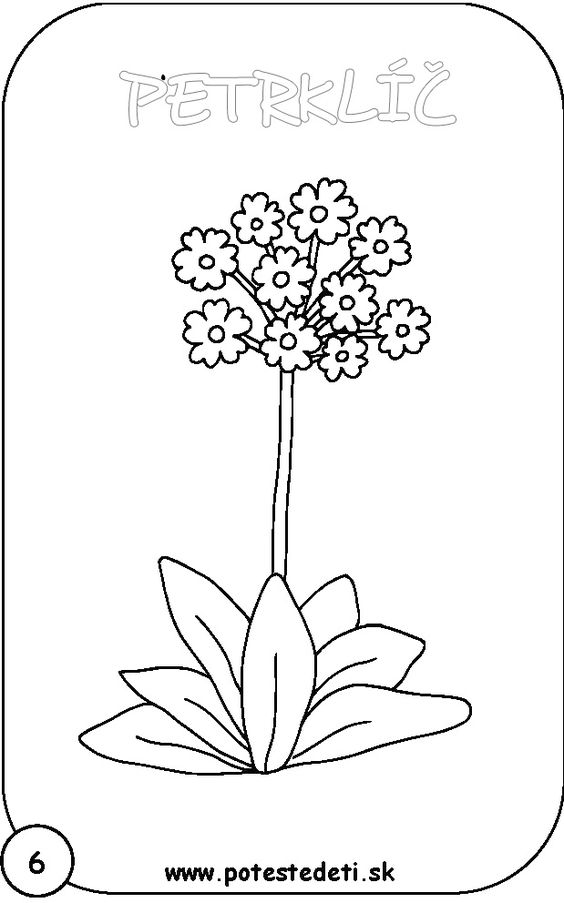 